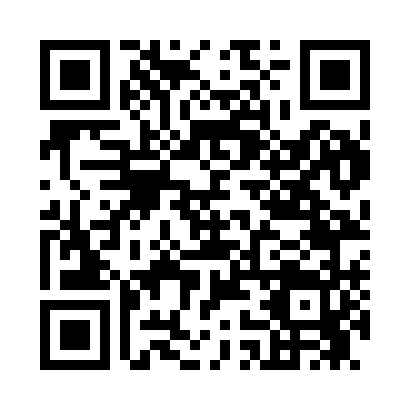 Prayer times for Bernardo, New Mexico, USAMon 1 Jul 2024 - Wed 31 Jul 2024High Latitude Method: Angle Based RulePrayer Calculation Method: Islamic Society of North AmericaAsar Calculation Method: ShafiPrayer times provided by https://www.salahtimes.comDateDayFajrSunriseDhuhrAsrMaghribIsha1Mon4:345:591:114:588:249:482Tue4:355:591:124:588:249:483Wed4:366:001:124:588:239:484Thu4:366:001:124:588:239:475Fri4:376:011:124:588:239:476Sat4:376:011:124:588:239:477Sun4:386:021:124:598:239:468Mon4:396:021:134:598:229:469Tue4:406:031:134:598:229:4610Wed4:406:041:134:598:229:4511Thu4:416:041:134:598:229:4412Fri4:426:051:134:598:219:4413Sat4:436:051:134:598:219:4314Sun4:446:061:134:598:209:4315Mon4:446:071:134:598:209:4216Tue4:456:071:144:598:199:4117Wed4:466:081:144:598:199:4118Thu4:476:091:144:598:189:4019Fri4:486:091:144:598:189:3920Sat4:496:101:144:598:179:3821Sun4:506:111:144:598:179:3722Mon4:516:111:144:598:169:3723Tue4:526:121:144:598:159:3624Wed4:536:131:144:598:159:3525Thu4:536:131:144:598:149:3426Fri4:546:141:144:598:139:3327Sat4:556:151:144:598:139:3228Sun4:566:161:144:598:129:3129Mon4:576:161:144:598:119:3030Tue4:586:171:144:598:109:2931Wed4:596:181:144:588:099:28